Załącznik nr 15 do Regulaminu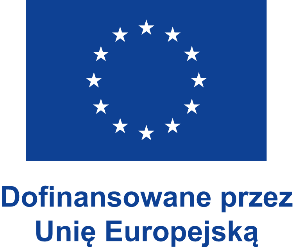 ………………………………			                 (stamp of the receiving institution)CONFIRMATION OF TEACHING
STAFF TRAINING MOBILITY (STA)ACADEMIC YEAR 20.../20...Please kindly complete the fields provided below and subsequently verify by submitting the signature of a representative of the host university.Mobility participant's name and surname: 
...............................................................................................................................................................................................Teaching University (with ERASMUS code): ..............................................................................................................................................................................................Teaching Department: ..............................................................................................................................................................................................Dates of  teaching:   from (day/month/year) ....................................................................................................			                          			                 until  (day/month/year) ..................................................................................................Duration of  the teaching (in days): ......................................................................................................................
Language of the teaching:  ......................................................................................................................................
Subject area: ...................................................................................................................................................................Number of teaching hours: .......................................................................................................................................Level of teaching (under-graduate, post-graduate, doctoral): ............................................................................................................................................................................Course title and didactic methodology (lecture, seminar etc.).................................................................................................................................................................................................							Date and Signature: ...............................................	